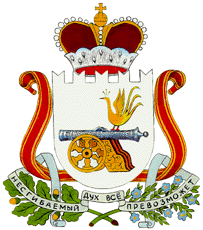 АДМИНИСТРАЦИЯ КРУТОВСКОГО СЕЛЬСКОГО ПОСЕЛЕНИЯ                                      ПОСТАНОВЛЕНИЕ                                                                                                                                   от 21.01.2016 г.        № 3 О внесении изменений в постановление№37 от 23.10.2013г. «Об утверждении списков невостребованных земельных долей участников долевой собственности на земельные участки, расположенные на территории бывшего колхоза «Путьк коммунизму»    В связи с допущенными техническими ошибками и описками, руководствуясь ч.7 ст.12.1 Федерального закона от 24.07.2002 № 101-ФЗ «Об обороте  земель сельскохозяйственного назначения»,  Уставом муниципального образования Крутовское сельское поселение.Администрация Крутовского сельского поселения ПОСТАНОВЛЯЕТ:1.Внести в списки невостребованных земельных долей участников долевой собственности на земельные участки, расположенные на территории бывшего колхоза «Путь к коммунизму»   с кадастровым номером 67:01:0000000:6, утвержденные постановлением Главы муниципального образования Крутовское сельское поселение от  23.10.2013 №37 «Об утверждении списков невостребованных земельных долей собственности на земельные участки, следующие изменения:    1. Пункт 82 изложить в новой редакции:  - «Ионова Мария Павловна»    2. Пункт 93 изложить в новой редакции: - «Дмитрачкова Галина Прокофьевна»  3. Пункт 103 изложить в новой редакции:  - «Ульяненко Мария Николаевна»   4. Пункт 137 изложить в новой редакции: - «Трояновская Вера Игнатьевна»    5. Пункт 154 изложить в новой редакции:  - «Никеенок Ольга Стефановна»     2. Настоящее постановление вступает в силу со дня его подписания,   подлежит размещению на странице муниципального образования Крутовское сельское поселение   на официальном сайте муниципального образования «Велижский район» в сети Интернет и обнародованию в местах, предназначенных для обнародования нормативных правовых актов.Глава муниципального образованияКрутовское сельское поселение                                               М.В.Васильева